Stadium Elementary School ApparelStudent Order Form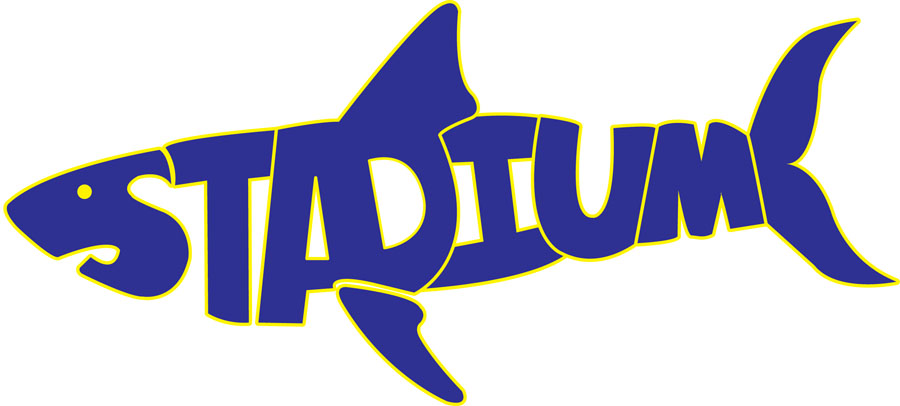 Short Sleeve T-Shirt $12.00Long Sleeve T-Shirts $ 15.00Hooded Sweatshirts $25.00*FOR ALL T-SHIRTS PLEASE ADD 2$ FOR 2X/3X & 5$ FOR SWEATSHIRTS 2X/3XChild’s Name:_____________________________________Teacher/Room #___________________________________Amount Enclosed $_________________________________Cash or Checks accepted.Please make checks payable to Stadium PTGYouthSmallYouthMediumYouthLargeAdultSmallAdultMed.AdultLargeAdultXLAdult2XL*QtyWhite __Grey   __Navy  __White __Grey  __Navy __ White __Grey   __Navy  __White__Grey__Navy__White __Grey__Navy__White __Grey__Navy__White __Grey__Navy__White __Grey__Navy__YouthSmallYouthMediumYouthLargeAdultSmallAdultMed.AdultLargeAdultXLAdult2XL*QtyWhite__Navy__Grey __White __Navy__Grey __White _Navy__Grey __White __Navy__Grey __White __Navy__Grey __White __Navy__Grey __White __ Navy__Grey__White __Navy__Grey__YouthSmallYouthMediumYouthLargeAdultSmallAdultMed.AdultLargeAdultXLAdult2XL*Qty.Navy__Grey __Navy__Grey __Navy__Grey __Navy__Grey __Navy__Grey __Navy__Grey __Navy__Grey__Navy__Grey __